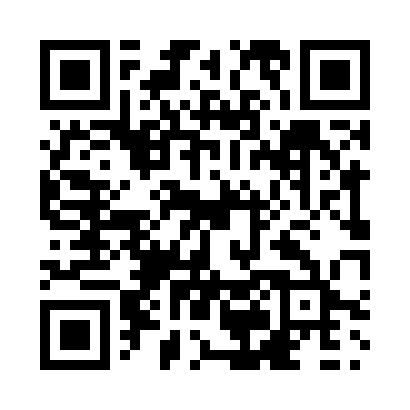 Prayer times for Acheson, Alberta, CanadaMon 1 Apr 2024 - Tue 30 Apr 2024High Latitude Method: Angle Based RulePrayer Calculation Method: Islamic Society of North AmericaAsar Calculation Method: HanafiPrayer times provided by https://www.salahtimes.comDateDayFajrSunriseDhuhrAsrMaghribIsha1Mon5:257:071:396:058:129:542Tue5:227:041:386:078:149:563Wed5:197:021:386:088:169:594Thu5:166:591:386:098:1710:015Fri5:136:571:386:118:1910:036Sat5:106:551:376:128:2110:067Sun5:076:521:376:138:2310:088Mon5:046:501:376:158:2510:119Tue5:016:471:366:168:2610:1310Wed4:586:451:366:178:2810:1611Thu4:556:431:366:188:3010:1812Fri4:526:401:366:208:3210:2113Sat4:496:381:356:218:3410:2314Sun4:466:361:356:228:3610:2615Mon4:436:331:356:238:3710:2916Tue4:406:311:356:258:3910:3117Wed4:376:291:346:268:4110:3418Thu4:336:271:346:278:4310:3719Fri4:306:241:346:288:4510:3920Sat4:276:221:346:298:4710:4221Sun4:246:201:346:318:4810:4522Mon4:216:181:336:328:5010:4823Tue4:176:161:336:338:5210:5124Wed4:146:131:336:348:5410:5425Thu4:116:111:336:358:5610:5726Fri4:086:091:336:368:5711:0027Sat4:046:071:336:388:5911:0328Sun4:016:051:326:399:0111:0629Mon3:586:031:326:409:0311:0930Tue3:546:011:326:419:0511:12